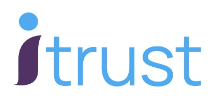 THE HARRISON MEMORIAL BURSARY FUND(part of iTrust)APPLICATION FORM FOR GRANT 2023-24The Harrison Fund aims to assist children aged 8 - 13 (up to, and including Year 8) to attend courses run by NPSO, NSSO, Eton Junior Choral courses and other courses where appropriate, where finance would otherwise preclude attendance. As income to the Fund comes solely and entirely from gifts and investments, the sum available for grants is therefore finite and limited. The policy of the Trust is to be generous to as many applicants as possible; but equally to be fair, prudent and reasonable. Parents are asked to consider with care the validity of their case.The award of bursaries is assessed by the Secretary of The Harrison Memorial Bursary Fund on behalf of their fellow Trustees. Application should be made on this form and sent to the Head Office address or email direct (see below). The Secretary may then make contact with the Head of the candidate's school, as appropriate. All information will be kept strictly confidential, will not be recorded or divulged, and will be destroyed when no longer relevant.This form may be completed electronically, or by hand. If completed electronically, please ensure that you have typed your name in the signature row and have emailed this form from your own private, personal email account.All applications will be acknowledged and bursary decisions then made as soon after the deadline as possible.The deadline for applications is 31 May 2024PERSONAL  DETAILSParents’/Guardians’ names:Home phone:	Mobile:Email:Home address:Post code:Child’s name:	Date of birth:	Current school year group:Current school name, address and postcode:Head Teacher:	Director of Music:email address: 	email address:COURSE DETAILSCourse(s) wishing to attend:Instrument:Approximate grade or level of achievement reached: Length of time playing:Has a place been offered on the course(s)?YES/NO *Has the candidate attended similar music courses previously?YES/NO * If yes, please give details (e.g. course title, date):and was a Harrison Fund bursary given?YES/NO* If yes - what sum was given? £and did the school help financially as well?YES/NO *Is the candidate planning to attend any other residential educational or recreational courses or trips during the current academic year?YES/NO *If yes - is financial help being sought from any source?YES/NO *Circle or delete clearly, as appropriate.FINANCIAL  DETAILSPlease indicate:Number of children (if any) being supported at fee-paying schools:Approximate total family income after tax: under £20,000 / £20-30,000 / £30-40,000/ £40-50,000 / £50-75,000 / £75-100,000 / £100,000+ *Any special circumstances (eg single parent, illness, redundancy, etc.):If you have received help from the Harrison Fund previously, are your circumstances this year - much the same / rather better / rather worse? *Have you approached the school for assistance?	YES/NO *Have you sought financial help from any other sources (eg grandparents, Local Authority grants, etc)?YES/NO *Please give the total amount of other assistance expected or received: £Would you be willing to assist the school to organise fund-raising for the Trust - for example a collection after a concert or at a school charity fete?YES/NO *Circle or delete clearly, as appropriate.Please add any other relevant information or comments below supporting your application (or on a separate sheet if wished):Signed:	Parent/Guardian	Date:Please return this form to itrustgrants@gmail.com or alternatively post to:Harrison Memorial Fund Secretary IAPS Charitable TrustBishop’s HouseArtemis DriveTachbrook ParkWarwick CV34 6UD